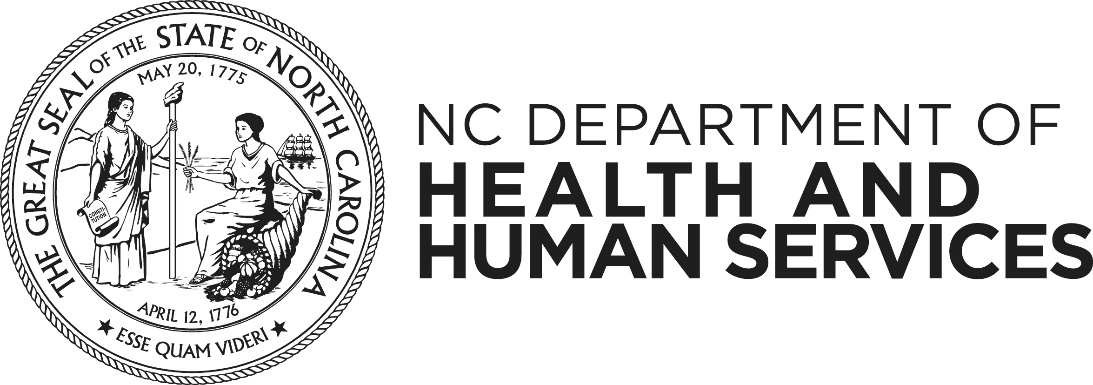 Request to Pursue IT InitiativeFor Consideration by the information technology Governance BodyStep 1 Submission: Business ConceptInitiative Short Title: Division/Office of: For the Division/Office:Date:Submit completed applications electronically to DHHS.IT.Proposals@dhhs.nc.gov.(Director Name)(Director Signature)(Budget Officer Name)(Budget Officer Signature)Business Need/Problem StatementBriefly describe the business need and/or business problem driving the request.Existing Business Process/AutomationDescribe how the business is currently functioning, including use of any existing automation such as a software application(s)/information system(s) and/or manual processes.Initiative DescriptionBriefly describe proposed initiative.Cloud Center of Innovation (CCoI)/Enterprise Architecture EngagementIndicate whether DHHS CCoI/Enterprise Architecture has been engaged in advance of or as part of the proposed initiative. If so, provide the name of the person engaged. .Has CCoI/Enterprise Architecture been engaged?  Yes, Name: 			    NoArchitectural Risk Assessment completed?  Yes, Result: 			     NoInitiative Drivers and Strategic AlignmentBriefly describe the business drivers, including any regulatory drivers, for the proposed initiative. Indicate how the proposed initiative aligns with department and/or division mission and/or goals. Indicate whether the proposed initiative will contain or impact any data subject to HIPAA, FERPA or other legislation regarding confidentiality, privacy and/or security.Is this initiative mandated?  Yes, Citation: 			    NoMandatory implementation date?  Yes: 		     NoRequirements for data security/privacy:  HIPAA     FERPA   Other: 			  Other regulatory drivers (e.g., NVRA; 52 US.C. §20506.(a)(6); and N.C.G.S. §163A-884): Describe strategic alignment with DHHS and/or division mission and/or goals:Business Process Re-Engineering/Standardization EffortIndicate whether business process streamlining or standardization is planned in advance of or as part of the proposed initiative. If yes, described the re-engineering/standardization effort.Is business process re-engineering/standardizing planned or already completed?
 Yes (Describe below)   No  Possible Automation Strategies If KnownBriefly list all possible automation strategies to meeting the business need. Include all options such as leveraging other DHHS automation/solution(s), procurement of new IT solution (e.g., commercial off-the-shelf (COTS), software-as-a-service (SaaS)), adaptation of another government IT solution (i.e., government off-the-shelf (GOTS)), uplift of current application/information system, etc. Indicate whether a strategy is preferred and reason for selection.Expected OutcomesDescribe the anticipated outcomes of the initiative (e.g., compliance with a state/federal mandate, efficient service delivery, etc.). Include any proposed regulatory change(s).Stakeholder Impacts on AutomationList all business and operational impacts for each stakeholder (e.g., DHHS, specific division(s), state, local health departments, etc.) resulting from each possible automation strategy. For each impact identify the magnitude of impact (High, Medium, Low, or None) using the following guidelines:1.	High indicates that the magnitude of impact is significant and stakeholder support and preparation is critical to the alternative’s success.2.	Medium indicates that there is a manageable impact to the stakeholder.3.	Low indicates the alternative will have a minor impact to the stakeholder.4.	None indicates that the stakeholder will not be impacted by the automation strategy.IT Assets ImpactedList any IT assets currently in use that may be impacted by this initiative. This includes, but is not limited to, any applications/information systems, system interfaces, software, hardware, IT services, IT contracts, and/or IT staff.High-Level Cost Estimate and Funding MechanismProvide a high-level cost estimate to implement the proposed IT initiative and for annual operations and maintenance. Include all business costs and IT costs. Describe how the requesting division/office intends to fund the IT initiative (e.g., grants, existing appropriations, expansion requests, automation funds, federal funding, etc.). High-level project (implementation) cost estimate: 			State funding %:	       Existing state funds %: 		   Expansion request(s) %: 		  Federal funding %:	    Federal agency: 				 Advanced Planning Document or APD Update required?  Yes     NoGrant funding %: 	    Grant name and source agency: 					Grant proposal deadline: 		    Grant expiration date: 		Other funding %:	     	Describe: 					Funding comments: Annual O&M cost estimate: 			    State funding %:	    Existing state funds %: 		   Expansion request(s) %: 		  Federal funding %:		Federal agency: 				Advanced Planning Document or APD Update required?  Yes     No Grant funding %: 	 Grant name and source agency: 					Grant proposal deadline: 		 	   Grant expiration date: 		Other funding %:	     	Describe: 					Funding comments:High-Level TimeframeProvide an overview of the planned timeframe for the IT initiative, including, at a minimum, planned start/finish dates. Take into account all relevant state, federal, and/or departmental approval processes.Proposed Next StepsDescribe actions that will be undertaken next (e.g., feasibility study, procurement, etc.) and resources needed to proceed with the initiative, including the development of the ITGB Step 2 application. Include cost information for any short-term IT contractors or temporary staff that will be needed. Consequence of Non-ApprovalDescribe what the impacts will be to the business if the proposed IT initiative is not approved.